Comportements et stratégies : grouper avec et sans resteComportements et stratégies : grouper avec et sans resteComportements et stratégies : grouper avec et sans resteComportements et stratégies : grouper avec et sans resteComportements et stratégies : grouper avec et sans resteL’élève crée des groupes égaux, mais se trompe en comptant lorsqu’il examine les groupes égaux créés par d’autres.L’élève crée et reconnaît des groupes égaux, mais tous les groupes ne sont pas de la même taille. 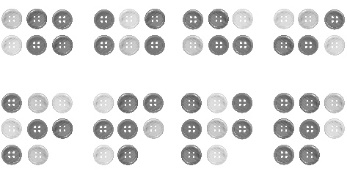 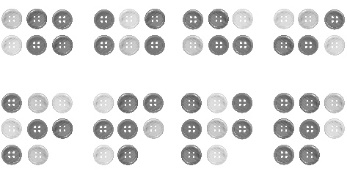 L’élève crée et reconnaît des groupes égaux, mais tous les groupes ne sont pas de la même taille. L’élève crée et reconnaît des groupes égaux, mais ne reconnaît pas les restes. 
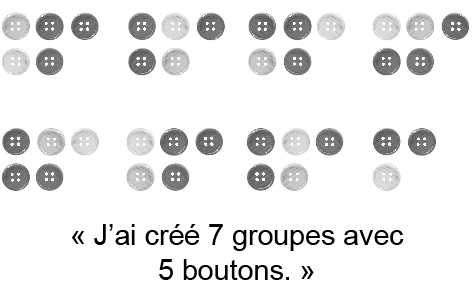 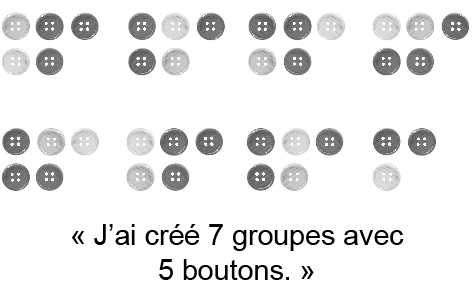 L’élève crée et reconnaît des groupes égaux avec et sans reste. 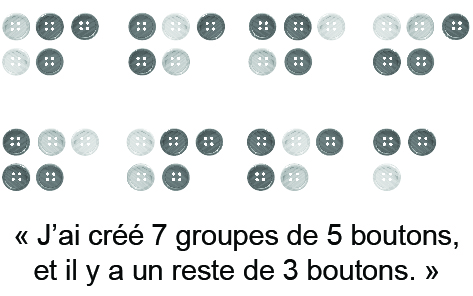 Observations et documentationObservations et documentationObservations et documentationObservations et documentationObservations et documentation